個案研討： 大碗公滑梯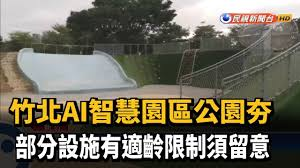 以下為一則新聞報導，請就此事件加以評論：新竹竹北的「AI智慧園區公園」，八月初正式開放，裡頭有座超刺激的「大碗公滑梯」，讓大朋友小朋友都愛，只是最近有人在玩的時候，因為滑速過快，表面又有裂縫，導致刮傷濺血，安全度遭到質疑！對此，縣府表示，大碗公滑梯，是設計給13歲以上青少年，及成人玩的。  (2021/11/26 TVBS新聞網)傳統觀點去公園遊玩，大人一定要看好小孩。如果是設計給青少年玩的，一定要做好標示。人性化設計觀點    現在大碗公溜滑梯是當紅的遊樂設施，宜蘭龍潭湖風景區的也很有名，這是一個親子共遊的設施，有許多小朋友玩得不亦樂乎，開心極了。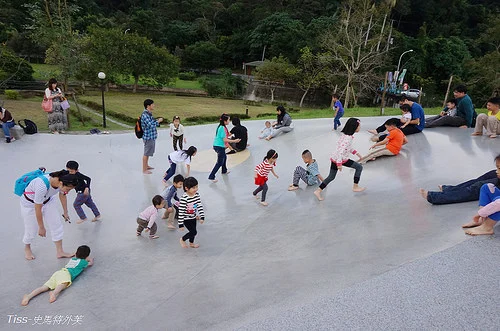     不知道這種大碗公溜滑梯的設計有無規範，由於是一大片的，可以同時容納很多人在上面遊玩，而扶手只在兩邊才有，當然下滑時一般是沒有扶手的，如果斜度太大或太滑滑速就會過快，對於年齡比較小的小朋友就有翻跟斗或與其他人相撞的風險，如果中間有裂紋或不平整，也容易會造成割傷或撞傷。    公園裡的設施安全性是第一重要的，因為公園裡一定會有很多家長帶著孩子來玩。公園裡不可能隨時有人照顧看守，所以並不適宜設置限齡的遊樂設施，尤其是晚上照明較不足，更容易發生狀況且不容易及時發現加以救助。管理單位並不能以立了一個警告牌子寫上限齡，然後出事了就說是設計給青少年及成年人玩的，也不能以家長沒看好自己的小孩作為卸責的理由，因為管理單位有責任在公園內提供安全的遊樂設施！如果沒有把握作有效的管理，就不能設置限齡的遊樂設施，因為我們事先就要考慮到一定會有人不依規範使用這些設備，這就是人性！    同學們，你玩過類似大碗公滑梯的遊樂設施嗎？有什麼親身體驗？請提出分享討論。